ПОКРОВСКИЕ ВСТРЕЧИ  Стало  уже традицией - ежегодное проведение «Покровских встреч», которые организуют  преподаватель «Основ православной культуры» Алешкова Н.Б. и классный руководитель  9 казачьего класса Хилько Л.П.. Эта работа проводится при поддержке настоятеля храма «Преображения Господня», отца Владимира.       Накануне этого праздника   в стенах нашей школы собрались  учащиеся городских школ № 1,13, гимназии «Лик -Успех»…  При подготовке  праздника дети учили стихи, вместе с родителями шили   костюмы..   В программе   праздника прозвучали  красивые песни  в исполнении  наших гостей : ребят из СШ №1 и академического хора факультета искусств Ставропольского пединститута.В заключение нашего мероприятия, все присутствующие  в зале исполнили песню «Матерь Богородица», детей поддержали и родители, и учителя.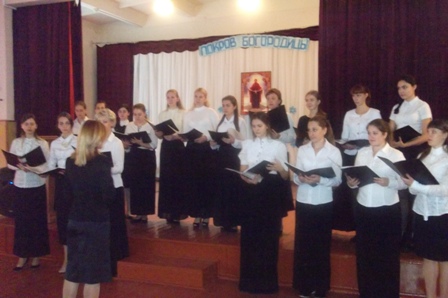 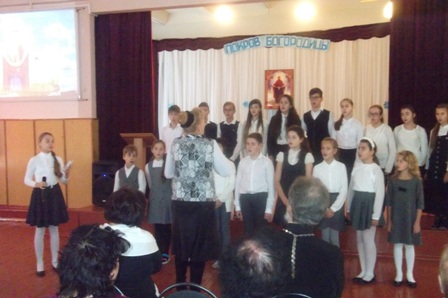 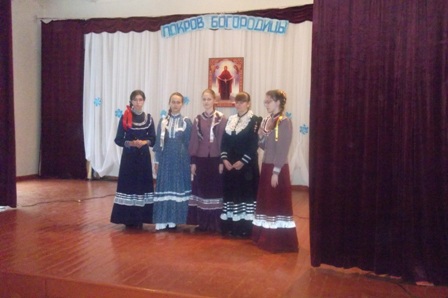 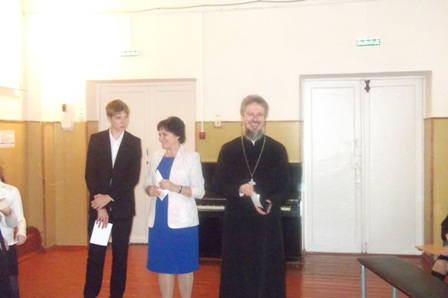 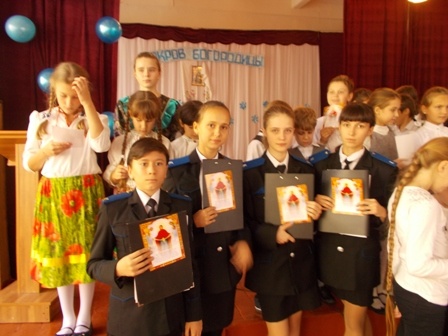 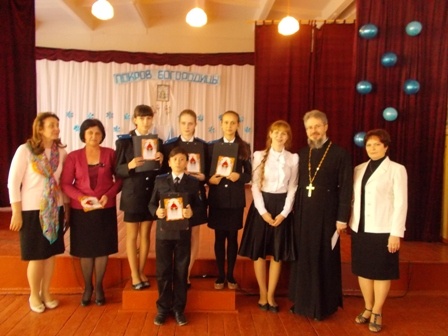 